Технологическая карта 5 Б класса 21 апреляДата урокаКласс ПредметНаименование темы урокаВиды деятельностиВиды деятельностиКонтрольКонтрольКонтрольКонсультации (указать контактную информацию)Дата урокаКласс ПредметНаименование темы урокаРабота с учебником и тетрадьюРабота с электронными ресурсамиФорма контроляДата контроляМесто размещения выполненного д/з Консультации (указать контактную информацию)21.045бИнформатикаРазработка плана действий и его запись Запись плана действий в табличной формеИнформатика. 5 класс. Босова Л.Л. 2013 https://vpr-klass.com/uchebniki/informatika/5_klass_bosova/5kl_bosova_uchebnik_chitat'_onlajn.html https://www.sites.google.com/a/sch381.pskovedu.ru/sajt-ucitela-informatiki-kipnes-eleny-vladimirovny/informatika/5-klass/29zapisplanadejstvijПрезентация « Обработка информации»§ 12 (7) 1.Направление задания и инструкции по его выполнению (электронная почта, чат и др.)2.Консультирование обучающегося (электронная почта, чат и др.)3.Контроль: Логическая игра «Переливашки» 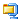 Задание № 20, стр. 98 (учебник) Онлайн тест «Обработка информации»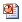 4. Оценивание выполненных заданий, выставление отметок в классный журналРабота в тетрадиРезультат теста21.04Адрес электронной почты: Яровая А.В.s-masha-88@inbox.ru номер телефона (WhatsApp):+7(988)096-94-99 Леушина Ю.П.ulianchik9@rambler.ruномер телефона (WhatsApp):8(928)810-45-94Электронная почта учителя, классного руководителя,  WhatsApp, Ежедневно 15.00-18.0021.045бРусский языкПравописание –тся и –ться в глаголахТ.А. Ладыженская, М.Т. БарановРусский язык  5 кл.П.110, упр. 637  в тетрадьРабота в тетради: упр. 637  22.047dietaube@gmail.comWhatsAppЭлектронная почта учителя, классного руководителя  WhatsApp, Ежедневно 15.00-18.0021.045бЛитератураСаша Чёрный «Кавказский пленник», «Игорь-Робинзон». Ю.Ч. Ким «Рыба-кит»Коровина В.ЯЛитература 5 классСтр.279-282 читатьРабота в тетради:Ответы на вопросы стр.28122.047dietaube@gmail.comWhatsAppЭлектронная почта учителя, классного руководителя  WhatsApp, Ежедневно 15.00-18.0021.045БАнглийский языкОбозначение количестваВербицкая«Форвард»Стр 57 правилоУпр11-12 стр 58 устноРабота в тетрадиУпр14 стр 58 письменноУпр3 стр 77 в рабочей тетради22.04tsg_1975@mail.ruWhatsApp melikeganova@bk.ru  (Мелик-Еганова) Электронная почта учителя, классного руководителя, WhatsApp, Ежедневно 15.00-18.0021.045БМатематика Контрольная работа №11 по теме: «Умножение и деление десятичных дробей»П.37, п.38, выполнение контрольной работы, текст и инструкция выполнения на эл. Почте классаУчиру- математика-«Умножение десятичных дробей», «Деление десятичных дробей»Выполнение контрольной работы. Текст и инструкция выполнения на электронной почте класса, прислать наvorobeva.viktoriya.73@mail.ru22.04Фото рабочей тетрадиvorobeva.viktoriya.73@mail.ruЭлектронная почта учителя,   vorobeva.viktoriya.73@mail.ruЕжедневно 15.00-18.0021.045 БФизическая культура Легкая атлетика. Правила поведения во время занятий. Спортивная одежда и обувь. Бег на короткие дистанции. Народные игры (лапта)https://resh.edu.ru/subject/lesson/632/Тест на РЭШ22.04РЭШЭлектронная почта учителя, классного руководителя, WhatsApp89286307105Ежедневно 15.00-18.00